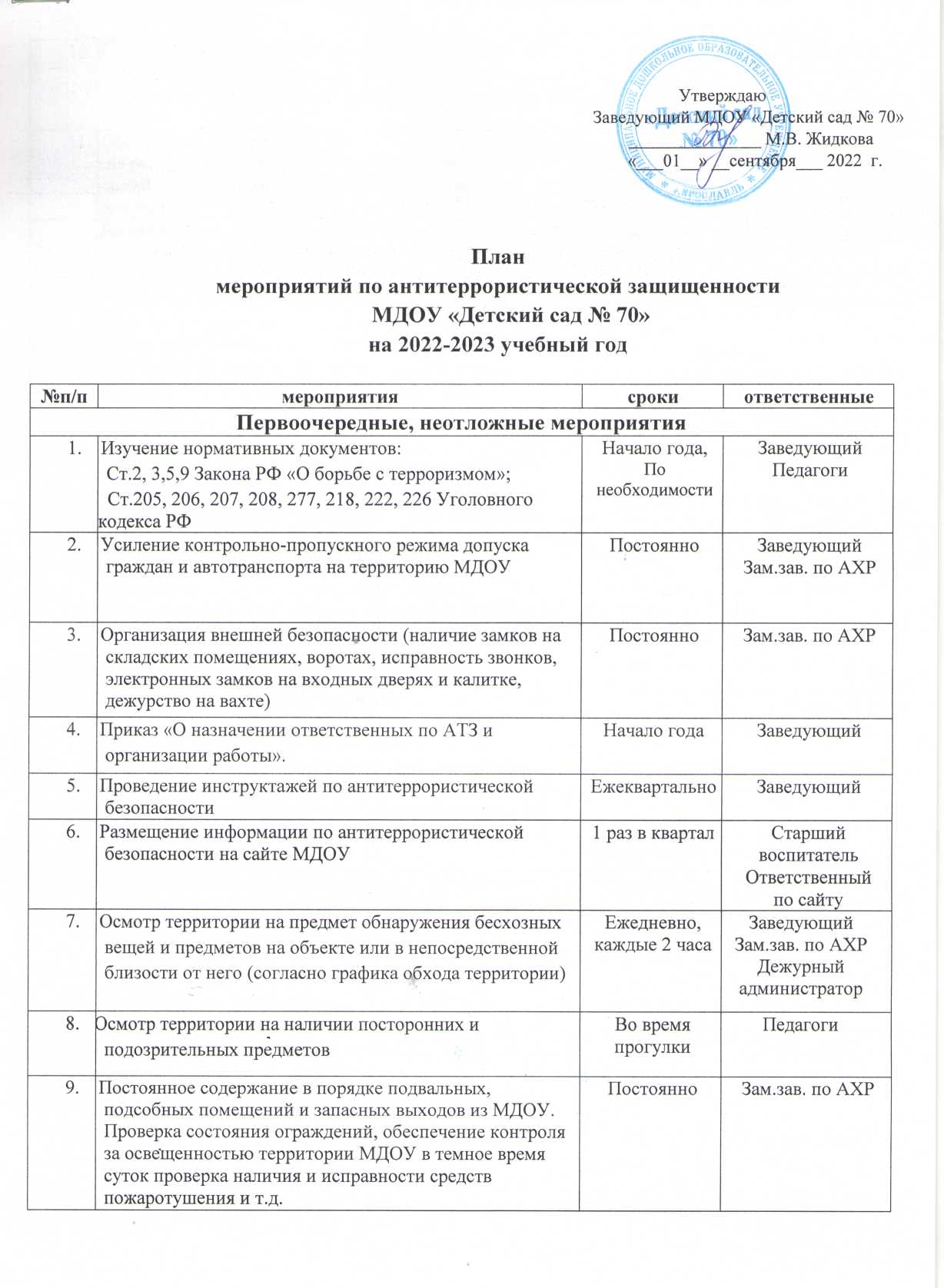 10. Обеспечение контроля за вносимыми (ввозимыми) на территорию МДОУ грузами и предметами ручной клади, своевременным вывозом твердых бытовых отходов ПостоянноЗам.зав. по АХР11. Обеспечение контроля педагогов по вопросу прибытия на рабочие места (за 10-15 минут до начала приема детей с целью проверки их состояния на предмет отсутствия посторонних и подозрительных предметов) ПостоянноЗаведующий Ст.воспитатель Разработка инструкций и памяток о порядке действий в случае угрозы совершения террористического акта, информационных плакатов. 1 раз в годЗаведующийЗам.зав. по АХР12.Инструктаж по действиям при поступлении угрозы террористического акта по телефону, при поступлении угрозы террористического акта в письменном виде, по действиям при захвате террористами заложников.2 раза  в годЗаведующий13. Организация дежурства во время проведения мероприятий По необходимостиЗаведующийЗам.зав. по АХРСт.воспитатель14.Отработка плана эвакуации работников, воспитанников и иных лиц, находящихся в ДОУ в случае получения информации об угрозе совершения или о совершении террористического акта2 раза  в годЗаведующий, Педагоги15.Размещение наглядных пособий, содержащих информацию о порядке действий работников, воспитанников  и иных лиц, находящихся в ДОУ при обнаружении подозрительных лиц или предметов, поступлении информации об угрозе совершения или о совершении террористических актов, а также схему эвакуации при возникновении чрезвычайных ситуаций, номера телефонов аварийно-спасательных служб, территориальных органов безопасности, территориальных органов Министерства внутренних дел Российской Федерации и территориальных органов Федеральной службы войск национальной гвардии РФСентябрь, постоянноЗаведующий,Ст. воспитатель16.Утверждение графика дежурства в праздничные и выходные дниПо необходимостиЗаведующий17.Ведение журнала учета посетителей ДОУ и въезда автотранспорта на территорию МДОУ.ПостоянноДежурный администратор18. Контроль за состоянием тревожной кнопки ЕжедневноДежурный администратор Сторож19.Проведение практического занятия по отработке действий с огнетушителем2 раза годЗам.зав. по АХР20.Отработка плана эвакуации работников, воспитанников и иных лиц, находящихся в ДОУ в случае получения информации об угрозе совершения или о совершении террористического актаПо необходимостиЗаведующий, Педагоги21.Актуализация паспорта по антитеррористической защищенности ДОУПо необходимостиЗаведующийЗам.зав. по АХРДолгосрочные мероприятия, требующие длительного времени и значительных финансовых затрат Долгосрочные мероприятия, требующие длительного времени и значительных финансовых затрат Долгосрочные мероприятия, требующие длительного времени и значительных финансовых затрат Долгосрочные мероприятия, требующие длительного времени и значительных финансовых затрат Долгосрочные мероприятия, требующие длительного времени и значительных финансовых затрат Долгосрочные мероприятия, требующие длительного времени и значительных финансовых затрат 1.  Установка системы контроля управления эвакуации в здании. Установка системы контроля управления эвакуации в здании.По мере поступления средствПо мере поступления средствЗаведующийЗам.зав. по АХР2. Ремонт периметрального освещения территории детского сада. Ремонт периметрального освещения территории детского сада.По мере поступления средствПо мере поступления средствЗаведующийРабота с детьми Работа с детьми Работа с детьми Работа с детьми Работа с детьми Работа с детьми 1.Занятия, тематические беседы: «Как я должен поступать»; «Как вызвать полицию»; «Правила поведения в городском транспорте»; «Служба специального назначения»; «Когда мамы нет дома»; «Военные профессии» Занятия, тематические беседы: «Как я должен поступать»; «Как вызвать полицию»; «Правила поведения в городском транспорте»; «Служба специального назначения»; «Когда мамы нет дома»; «Военные профессии» Согласно перспектив- ного планаСогласно перспектив- ного планаСтарший воспитатель   2.Организация встреч с сотрудниками правоохранительных органов по темам: «Сущность терроризма», «Дисциплинированность и бдительность – в чем выражается их взаимосвязь?» Организация встреч с сотрудниками правоохранительных органов по темам: «Сущность терроризма», «Дисциплинированность и бдительность – в чем выражается их взаимосвязь?» 2 раза в год2 раза в годСтарший воспитатель   3Проведение инструктажей, бесед, занятий по ОБЖ в группах Проведение инструктажей, бесед, занятий по ОБЖ в группах Согласно календарного плана группСогласно календарного плана группПедагоги групп Старший воспитатель4.4.Проведение тактико-практических учений по отработке эвакуаций детей при возникновении ЧС: природного и техногенного характера  Проведение тактико-практических учений по отработке эвакуаций детей при возникновении ЧС: природного и техногенного характера  ЕжеквартальноЗаведующийСт.воспитатель5.5.Изготовление наглядных пособий по материалам бесед Изготовление наглядных пособий по материалам бесед Согласно календарного планаПедагоги групп6.6.Работа по комплектам плакатов по действиям в ЧС Работа по комплектам плакатов по действиям в ЧС Согласно календарного планаПедагоги групп77Организация выставки детских рисунков: «Чтобы не было беды»   Организация выставки детских рисунков: «Чтобы не было беды»   Согласно календарного планаПедагоги группВзаимодействие с родителямиВзаимодействие с родителямиВзаимодействие с родителямиВзаимодействие с родителямиВзаимодействие с родителями11Проведение инструктажей и бесед с родителями о режиме посещения МДОУ Проведение инструктажей и бесед с родителями о режиме посещения МДОУ ЕжемесячноЕжемесячноЗаведующий22Проведение родительских собраний с включением тематики по антитеррору Проведение родительских собраний с включением тематики по антитеррору Ежеквартально  Ежеквартально  Педагоги групп33Оформление информационных стендов (папки-передвижки, консультационные папки, памятки, буклеты и т. п.);  Оформление информационных стендов (папки-передвижки, консультационные папки, памятки, буклеты и т. п.);  ЕжеквартальноЕжеквартальноПедагоги групп 